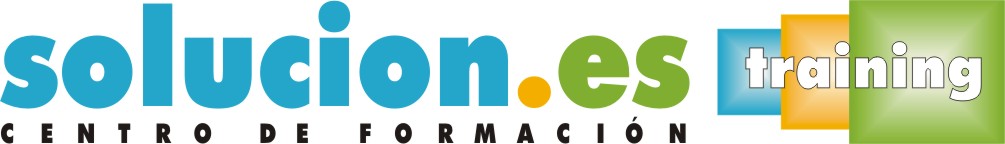  Curso On LineDREAMWEAVER CS3 Objetivos:OBJETIVO GENERAL:- Aprender a manejar el programa Dreamweaver para diseñar páginas Web. OBJETIVOS ESPECÍFICOS:- Crear sitios Web con páginas que incorporen imágenes, enlaces, formularios y elementos multimedia. - Identificar las diferentes técnicas de maquetación Web, desde el uso básico de tablas hasta las estrategias avanzadas de diseño con estilos CSS. - Una vez creado el sitio Web, comprobar,  publicar y mantenerlo utilizando las herramientas que para tal fin incorpora el programa.Temario:1. Introducción al Diseño Web2. Crear sitios y páginas Web3. Añadir Texto4. Crear Enlaces5. Añadir Imágenes y objetos Flash6. Administración y usabilidad de un Sitio Web.7. Tablas 1: Tablas de datos8. Tablas 2: Maquetación con tablas9. Crear Formularios10. Páginas de Marcos11. Estilos CSS 1: Introducción12. Estilos CSS 2: Capas de Posición Absoluta.13. Estilos CSS 3: Maquetación con estilos CSS14. Insertar Scripts: Comportamientos y Spry15. Subir el sitio: Comprobación y publicación16. Promoción en Internet: SEO